Сумська міська радаVІІI СКЛИКАННЯ VІІI СЕСІЯРІШЕННЯвід 14 липня 2021 року № 1283-МРм. СумиРозглянувши звернення громадянина, надані документи, відповідно до статей 12, 20, частини шостої статті 186 Земельного кодексу України, статті 50 Закону України «Про землеустрій», частини третьої статті 15 Закону України «Про доступ до публічної інформації», ураховуючи протокол засідання постійної комісії з питань архітектури, містобудування, регулювання земельних відносин, природокористування та екології Сумської міської ради від 09.02.2021 № 9, керуючись пунктом 34 частини першої статті 26 Закону України «Про місцеве самоврядування в Україні», Сумська міська рада  ВИРІШИЛА:Затвердити проект землеустрою щодо відведення земельної ділянки, змінити її цільове призначення із земель сільськогосподарського призначення                                        
«для індивідуального садівництва» на землі житлової та громадської забудови «для будівництва і обслуговування житлового будинку, господарських будівель і споруд (присадибна ділянка)» за адресою: м. Суми, вул. Аерофлотська, 44а,   кадастровий номер 5910136300:14:006:0052, площею 0,0400 га, яка перебуває в приватній власності Сосницького Михайла Олександровича на підставі витягу з Державного реєстру речових прав на нерухоме майно про реєстрацію права власності № 20663300 від 17.04.2014, реєстраційний номер об’єкта нерухомого майна 342355159101.Сумський міський голова						           О.М. ЛисенкоВиконавець: Клименко Ю.М.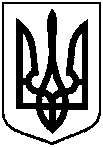 Про затвердження Сосницькому Михайлу Олександровичу проекту землеустрою щодо відведення земельної ділянки та зміну                                      її цільового призначення за адресою:                                   м. Суми, вул. Аерофлотська, 44а,  площею 0,0400 га 